If you have additional out of state addresses, please attach an additional sheet of paper. 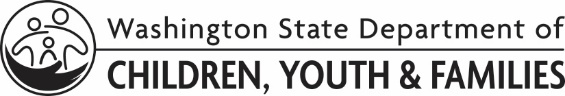 LICENSING DIVISION (LD)Background Confirmation and Out of State CheckLICENSING DIVISION (LD)Background Confirmation and Out of State CheckLICENSING DIVISION (LD)Background Confirmation and Out of State CheckLICENSING DIVISION (LD)Background Confirmation and Out of State CheckLICENSING DIVISION (LD)Background Confirmation and Out of State CheckLICENSING DIVISION (LD)Background Confirmation and Out of State CheckLICENSING DIVISION (LD)Background Confirmation and Out of State CheckLICENSING DIVISION (LD)Background Confirmation and Out of State CheckLICENSING DIVISION (LD)Background Confirmation and Out of State CheckLICENSING DIVISION (LD)Background Confirmation and Out of State CheckLICENSING DIVISION (LD)Background Confirmation and Out of State CheckLICENSING DIVISION (LD)Background Confirmation and Out of State CheckLICENSING DIVISION (LD)Background Confirmation and Out of State CheckVisit the Background Check Central Unit (BCCU) at https://fortress.wa.gov/dshs/bcs/ (access through Google Chrome) to fill out the Background Check Authorization Form. This will take you approximately 15 minutes. Please ensure you have enough time before starting the background authorization process. Once completed, you will receive an online confirmation code. Enter that code here:Visit the Background Check Central Unit (BCCU) at https://fortress.wa.gov/dshs/bcs/ (access through Google Chrome) to fill out the Background Check Authorization Form. This will take you approximately 15 minutes. Please ensure you have enough time before starting the background authorization process. Once completed, you will receive an online confirmation code. Enter that code here:Visit the Background Check Central Unit (BCCU) at https://fortress.wa.gov/dshs/bcs/ (access through Google Chrome) to fill out the Background Check Authorization Form. This will take you approximately 15 minutes. Please ensure you have enough time before starting the background authorization process. Once completed, you will receive an online confirmation code. Enter that code here:Visit the Background Check Central Unit (BCCU) at https://fortress.wa.gov/dshs/bcs/ (access through Google Chrome) to fill out the Background Check Authorization Form. This will take you approximately 15 minutes. Please ensure you have enough time before starting the background authorization process. Once completed, you will receive an online confirmation code. Enter that code here:Visit the Background Check Central Unit (BCCU) at https://fortress.wa.gov/dshs/bcs/ (access through Google Chrome) to fill out the Background Check Authorization Form. This will take you approximately 15 minutes. Please ensure you have enough time before starting the background authorization process. Once completed, you will receive an online confirmation code. Enter that code here:Visit the Background Check Central Unit (BCCU) at https://fortress.wa.gov/dshs/bcs/ (access through Google Chrome) to fill out the Background Check Authorization Form. This will take you approximately 15 minutes. Please ensure you have enough time before starting the background authorization process. Once completed, you will receive an online confirmation code. Enter that code here:Visit the Background Check Central Unit (BCCU) at https://fortress.wa.gov/dshs/bcs/ (access through Google Chrome) to fill out the Background Check Authorization Form. This will take you approximately 15 minutes. Please ensure you have enough time before starting the background authorization process. Once completed, you will receive an online confirmation code. Enter that code here:Visit the Background Check Central Unit (BCCU) at https://fortress.wa.gov/dshs/bcs/ (access through Google Chrome) to fill out the Background Check Authorization Form. This will take you approximately 15 minutes. Please ensure you have enough time before starting the background authorization process. Once completed, you will receive an online confirmation code. Enter that code here:Visit the Background Check Central Unit (BCCU) at https://fortress.wa.gov/dshs/bcs/ (access through Google Chrome) to fill out the Background Check Authorization Form. This will take you approximately 15 minutes. Please ensure you have enough time before starting the background authorization process. Once completed, you will receive an online confirmation code. Enter that code here:Visit the Background Check Central Unit (BCCU) at https://fortress.wa.gov/dshs/bcs/ (access through Google Chrome) to fill out the Background Check Authorization Form. This will take you approximately 15 minutes. Please ensure you have enough time before starting the background authorization process. Once completed, you will receive an online confirmation code. Enter that code here:Visit the Background Check Central Unit (BCCU) at https://fortress.wa.gov/dshs/bcs/ (access through Google Chrome) to fill out the Background Check Authorization Form. This will take you approximately 15 minutes. Please ensure you have enough time before starting the background authorization process. Once completed, you will receive an online confirmation code. Enter that code here:Visit the Background Check Central Unit (BCCU) at https://fortress.wa.gov/dshs/bcs/ (access through Google Chrome) to fill out the Background Check Authorization Form. This will take you approximately 15 minutes. Please ensure you have enough time before starting the background authorization process. Once completed, you will receive an online confirmation code. Enter that code here:Visit the Background Check Central Unit (BCCU) at https://fortress.wa.gov/dshs/bcs/ (access through Google Chrome) to fill out the Background Check Authorization Form. This will take you approximately 15 minutes. Please ensure you have enough time before starting the background authorization process. Once completed, you will receive an online confirmation code. Enter that code here:Visit the Background Check Central Unit (BCCU) at https://fortress.wa.gov/dshs/bcs/ (access through Google Chrome) to fill out the Background Check Authorization Form. This will take you approximately 15 minutes. Please ensure you have enough time before starting the background authorization process. Once completed, you will receive an online confirmation code. Enter that code here:Visit the Background Check Central Unit (BCCU) at https://fortress.wa.gov/dshs/bcs/ (access through Google Chrome) to fill out the Background Check Authorization Form. This will take you approximately 15 minutes. Please ensure you have enough time before starting the background authorization process. Once completed, you will receive an online confirmation code. Enter that code here:Visit the Background Check Central Unit (BCCU) at https://fortress.wa.gov/dshs/bcs/ (access through Google Chrome) to fill out the Background Check Authorization Form. This will take you approximately 15 minutes. Please ensure you have enough time before starting the background authorization process. Once completed, you will receive an online confirmation code. Enter that code here:Visit the Background Check Central Unit (BCCU) at https://fortress.wa.gov/dshs/bcs/ (access through Google Chrome) to fill out the Background Check Authorization Form. This will take you approximately 15 minutes. Please ensure you have enough time before starting the background authorization process. Once completed, you will receive an online confirmation code. Enter that code here:Online confirmation code:Online confirmation code:Online confirmation code:Background authorization for:Background authorization for:Background authorization for:Background authorization for:Background authorization for:Background authorization for:Background authorization for:Background authorization for:Background authorization for:Background authorization for:Background authorization for:Background authorization for:Background authorization for:Background authorization for:Background authorization for:Background authorization for:Background authorization for:FIRST NAMEMIDDLE NAMEMIDDLE NAMEMIDDLE NAMEMIDDLE NAMEMIDDLE NAMEMIDDLE NAMELAST NAMELAST NAMELAST NAMELAST NAMELAST NAMESUFFIXSUFFIXSUFFIXBIRTHDATEBIRTHDATEPlease list any other prior names used; include first, middle, last names, nicknames, and maiden names.Please list any other prior names used; include first, middle, last names, nicknames, and maiden names.Please list any other prior names used; include first, middle, last names, nicknames, and maiden names.Please list any other prior names used; include first, middle, last names, nicknames, and maiden names.Please list any other prior names used; include first, middle, last names, nicknames, and maiden names.Please list any other prior names used; include first, middle, last names, nicknames, and maiden names.Please list any other prior names used; include first, middle, last names, nicknames, and maiden names.Please list any other prior names used; include first, middle, last names, nicknames, and maiden names.Please list any other prior names used; include first, middle, last names, nicknames, and maiden names.Please list any other prior names used; include first, middle, last names, nicknames, and maiden names.Please list any other prior names used; include first, middle, last names, nicknames, and maiden names.Please list any other prior names used; include first, middle, last names, nicknames, and maiden names.Please list any other prior names used; include first, middle, last names, nicknames, and maiden names.Please list any other prior names used; include first, middle, last names, nicknames, and maiden names.Please list any other prior names used; include first, middle, last names, nicknames, and maiden names.Please list any other prior names used; include first, middle, last names, nicknames, and maiden names.Please list any other prior names used; include first, middle, last names, nicknames, and maiden names.FIRST NAMEMIDDLE NAMEMIDDLE NAMEMIDDLE NAMEMIDDLE NAMEMIDDLE NAMEMIDDLE NAMELAST NAMELAST NAMELAST NAMELAST NAMELAST NAMESUFFIXSUFFIXSUFFIXSUFFIXSUFFIXIf you have additional names, please attach an additional sheet of paper.If you have additional names, please attach an additional sheet of paper.If you have additional names, please attach an additional sheet of paper.If you have additional names, please attach an additional sheet of paper.If you have additional names, please attach an additional sheet of paper.If you have additional names, please attach an additional sheet of paper.If you have additional names, please attach an additional sheet of paper.If you have additional names, please attach an additional sheet of paper.If you have additional names, please attach an additional sheet of paper.If you have additional names, please attach an additional sheet of paper.If you have additional names, please attach an additional sheet of paper.If you have additional names, please attach an additional sheet of paper.If you have additional names, please attach an additional sheet of paper.If you have additional names, please attach an additional sheet of paper.If you have additional names, please attach an additional sheet of paper.If you have additional names, please attach an additional sheet of paper.If you have additional names, please attach an additional sheet of paper.Provider Associated with this Background CheckProvider Associated with this Background CheckProvider Associated with this Background CheckProvider Associated with this Background CheckProvider Associated with this Background CheckProvider Associated with this Background CheckProvider Associated with this Background CheckProvider Associated with this Background CheckProvider Associated with this Background CheckProvider Associated with this Background CheckProvider Associated with this Background CheckProvider Associated with this Background CheckProvider Associated with this Background CheckProvider Associated with this Background CheckProvider Associated with this Background CheckProvider Associated with this Background CheckProvider Associated with this Background CheckCAREGIVER NAME (if applicable)CAREGIVER NAME (if applicable)CAREGIVER NAME (if applicable)CAREGIVER NAME (if applicable)CAREGIVER NAME (if applicable)CAREGIVER NAME (if applicable)CAREGIVER NAME (if applicable)CAREGIVER NAME (if applicable)CAREGIVER NAME (if applicable)CPA NAME (if applicable)CPA NAME (if applicable)CPA NAME (if applicable)CPA NAME (if applicable)CPA NAME (if applicable)CPA NAME (if applicable)CPA NAME (if applicable)CPA NAME (if applicable)Address InformationAddress InformationAddress InformationAddress InformationAddress InformationAddress InformationAddress InformationAddress InformationAddress InformationAddress InformationAddress InformationAddress InformationAddress InformationAddress InformationAddress InformationAddress InformationAddress InformationCURRENT STREET ADDRESSCURRENT STREET ADDRESSCURRENT STREET ADDRESSCURRENT STREET ADDRESSCURRENT STREET ADDRESSCITYCITYCITYCITYCITYCITYSTATESTATESTATEZIP CODEZIP CODEZIP CODEHave you lived outside of Washington State in the last 5 years?	  Yes	  NoIf yes, please list all out of state addresses in the last 5 years.Have you lived outside of Washington State in the last 5 years?	  Yes	  NoIf yes, please list all out of state addresses in the last 5 years.Have you lived outside of Washington State in the last 5 years?	  Yes	  NoIf yes, please list all out of state addresses in the last 5 years.Have you lived outside of Washington State in the last 5 years?	  Yes	  NoIf yes, please list all out of state addresses in the last 5 years.Have you lived outside of Washington State in the last 5 years?	  Yes	  NoIf yes, please list all out of state addresses in the last 5 years.Have you lived outside of Washington State in the last 5 years?	  Yes	  NoIf yes, please list all out of state addresses in the last 5 years.Have you lived outside of Washington State in the last 5 years?	  Yes	  NoIf yes, please list all out of state addresses in the last 5 years.Have you lived outside of Washington State in the last 5 years?	  Yes	  NoIf yes, please list all out of state addresses in the last 5 years.Have you lived outside of Washington State in the last 5 years?	  Yes	  NoIf yes, please list all out of state addresses in the last 5 years.Have you lived outside of Washington State in the last 5 years?	  Yes	  NoIf yes, please list all out of state addresses in the last 5 years.Have you lived outside of Washington State in the last 5 years?	  Yes	  NoIf yes, please list all out of state addresses in the last 5 years.Have you lived outside of Washington State in the last 5 years?	  Yes	  NoIf yes, please list all out of state addresses in the last 5 years.Have you lived outside of Washington State in the last 5 years?	  Yes	  NoIf yes, please list all out of state addresses in the last 5 years.Have you lived outside of Washington State in the last 5 years?	  Yes	  NoIf yes, please list all out of state addresses in the last 5 years.Have you lived outside of Washington State in the last 5 years?	  Yes	  NoIf yes, please list all out of state addresses in the last 5 years.Have you lived outside of Washington State in the last 5 years?	  Yes	  NoIf yes, please list all out of state addresses in the last 5 years.Have you lived outside of Washington State in the last 5 years?	  Yes	  NoIf yes, please list all out of state addresses in the last 5 years.Street AddressStreet AddressCityCityCityCityStateStateZip CodeZip CodeCountyCountyCountyFromFromFromTo